Patient Demographic FormCHAD A . CONATSER, M.D.Patient # _____________					PATIENT INFORMATIONLast NameLast NameFirst NameFirst NameFirst NameFirst NameFirst NameMISS#SS#SS#SexSexBirthdateBirthdateBirthdateStreet AddressStreet AddressStreet AddressStreet AddressCity, State, ZipCity, State, ZipCity, State, ZipCity, State, ZipHome PhoneOther PhoneOther PhoneOther PhoneOther PhoneOther PhoneWork Phone (include extension)Work Phone (include extension)E-Mail Address 1E-Mail Address  2E-Mail Address  2E-Mail Address  2E-Mail Address  2E-Mail Address  2How did you hear about our practice?How did you hear about our practice?Employment StatusFull time     Part time  Retired  Self   Student 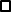 Marital StatusSingle  Married  Divorced  Widow Marital StatusSingle  Married  Divorced  Widow Marital StatusSingle  Married  Divorced  Widow Marital StatusSingle  Married  Divorced  Widow Marital StatusSingle  Married  Divorced  Widow StudentFull time  Part time  None StudentFull time  Part time  None Employer NameEmployer NameEmployer NameEmployer PhoneEmployer PhoneEmployer PhoneEmployer PhoneEmployer PhoneEmployer AddressEmployer AddressEmployer AddressCity, State, ZipCity, State, ZipCity, State, ZipCity, State, ZipCity, State, ZipEmergency Contact NameEmergency Contact NameEmergency Contact NameEmergency Contact Relationship to PatientSpouse    Parent    Child    Other : _____________________Emergency Contact Relationship to PatientSpouse    Parent    Child    Other : _____________________Emergency Contact Relationship to PatientSpouse    Parent    Child    Other : _____________________Emergency Contact Relationship to PatientSpouse    Parent    Child    Other : _____________________Emergency Contact Relationship to PatientSpouse    Parent    Child    Other : _____________________Emergency Contact PhoneAddressAddressAddressAddressAddressAddressAddressPRIMARY INSURANCE INFORMATIONInsurance CompanyInsurance CompanyInsurance CompanyClaims AddressClaims AddressClaims AddressClaims AddressClaims AddressClaims AddressClaims AddressMember #Member #Member #Member #Group # or NameGroup # or NameGroup # or NameGroup # or NameGroup # or NameGroup # or NameSubscriber is:  Patient    Guarantor   Other    If other, please complete the rest of this sectionSubscriber is:  Patient    Guarantor   Other    If other, please complete the rest of this sectionSubscriber is:  Patient    Guarantor   Other    If other, please complete the rest of this sectionSubscriber is:  Patient    Guarantor   Other    If other, please complete the rest of this sectionSubscriber is:  Patient    Guarantor   Other    If other, please complete the rest of this sectionSubscriber is:  Patient    Guarantor   Other    If other, please complete the rest of this sectionSubscriber is:  Patient    Guarantor   Other    If other, please complete the rest of this sectionSubscriber is:  Patient    Guarantor   Other    If other, please complete the rest of this sectionSubscriber is:  Patient    Guarantor   Other    If other, please complete the rest of this sectionSubscriber is:  Patient    Guarantor   Other    If other, please complete the rest of this sectionSubscriber Last NameSubscriber Last NameSubscriber Last NameSubscriber Last NameSubscriber Last NameSubscriber First NameSubscriber First NameSubscriber First NameSubscriber First NameMISubscriber SS#Subscriber SS#Subscriber SS#Subscriber SS#Subscriber SS#Subscriber SS#Subscriber SS#Subscriber BirthdateSubscriber BirthdateSubscriber BirthdateSubscriber E-Mail AddressSubscriber E-Mail AddressSubscriber E-Mail AddressSubscriber E-Mail AddressSubscriber E-Mail AddressSubscriber E-Mail AddressSubscriber E-Mail AddressSubscriber Phone #Subscriber Phone #Subscriber Phone #Street AddressStreet AddressStreet AddressStreet AddressStreet AddressStreet AddressCity, State, ZipCity, State, ZipCity, State, ZipCity, State, ZipEmployment StatusFull time     Part time  Retired  Self   Student Employment StatusFull time     Part time  Retired  Self   Student Marital StatusSingle  Married  Divorced  Widow Marital StatusSingle  Married  Divorced  Widow Marital StatusSingle  Married  Divorced  Widow Marital StatusSingle  Married  Divorced  Widow Marital StatusSingle  Married  Divorced  Widow Marital StatusSingle  Married  Divorced  Widow StudentFull time  Part time  None StudentFull time  Part time  None Employer NameEmployer AddressEmployer AddressEmployer AddressEmployer AddressEmployer AddressEmployer AddressEmployer AddressCity, State, ZipCity, State, ZipSECONDARY INSURANCE INFORMATIONInsurance CompanyInsurance CompanyInsurance CompanyClaims AddressClaims AddressClaims AddressClaims AddressClaims AddressClaims AddressClaims AddressMember #Member #Member #Member #Group # or NameGroup # or NameGroup # or NameGroup # or NameGroup # or NameGroup # or NameSubscriber is:  Patient    Guarantor   Other    If other, please complete the rest of this sectionSubscriber is:  Patient    Guarantor   Other    If other, please complete the rest of this sectionSubscriber is:  Patient    Guarantor   Other    If other, please complete the rest of this sectionSubscriber is:  Patient    Guarantor   Other    If other, please complete the rest of this sectionSubscriber is:  Patient    Guarantor   Other    If other, please complete the rest of this sectionSubscriber is:  Patient    Guarantor   Other    If other, please complete the rest of this sectionSubscriber is:  Patient    Guarantor   Other    If other, please complete the rest of this sectionSubscriber is:  Patient    Guarantor   Other    If other, please complete the rest of this sectionSubscriber is:  Patient    Guarantor   Other    If other, please complete the rest of this sectionSubscriber is:  Patient    Guarantor   Other    If other, please complete the rest of this sectionSubscriber Last NameSubscriber Last NameSubscriber Last NameSubscriber Last NameSubscriber Last NameSubscriber First NameSubscriber First NameSubscriber First NameSubscriber First NameMISubscriber SS#Subscriber SS#Subscriber SS#Subscriber SS#Subscriber SS#Subscriber SS#Subscriber SS#Subscriber BirthdateSubscriber BirthdateSubscriber BirthdateSubscriber E-Mail AddressSubscriber E-Mail AddressSubscriber E-Mail AddressSubscriber E-Mail AddressSubscriber E-Mail AddressSubscriber E-Mail AddressSubscriber E-Mail AddressSubscriber Phone #Subscriber Phone #Subscriber Phone #Street AddressStreet AddressStreet AddressStreet AddressStreet AddressStreet AddressCity, State, ZipCity, State, ZipCity, State, ZipCity, State, ZipEmployment StatusFull time     Part time  Retired  Self   Student Employment StatusFull time     Part time  Retired  Self   Student Marital StatusSingle  Married  Divorced  Widow Marital StatusSingle  Married  Divorced  Widow Marital StatusSingle  Married  Divorced  Widow Marital StatusSingle  Married  Divorced  Widow Marital StatusSingle  Married  Divorced  Widow Marital StatusSingle  Married  Divorced  Widow StudentFull time  Part time  None StudentFull time  Part time  None Employer NameEmployer AddressEmployer AddressEmployer AddressEmployer AddressEmployer AddressEmployer AddressEmployer AddressCity, State, ZipCity, State, ZipSIGNATUREPayment Policy: All services rendered are charged to the patient. Necessary claim forms will be completed to expedite insurance payments. The patient is responsible for all fees, regardless of insurance coverage. Payment is required at time of service, unless other arrangements have been made. Patients with copay are required to pay on the date of service. I understand that I am responsible for any amount not covered by insurance. I agree to pay any balance due, in full, within 10 days of the statement, unless other arrangements were made, in advance. If payment is not made in a timely manner and collection action becomes necessary, the signature below shall serve as authorization to release the information necessary to the collection agency selected by the provider(s) who have provided service to me. Insurance Authorization and Assignment: I hereby authorize the release of any medical or other information (necessary to process a claim) on my insurance carrier. I also request payment of government benefits (if any apply) either to myself or the party who accepts assignment. Furthermore, I authorize payment of medical benefits directly the medical provider(s) who have treated me or rendered services or materials. Medicare Patients: I authorize any holder of medical or other information about me to release to Centers for Medicare and Medicaid Services and its agents any information needed to determine benefits for this or related Medicare claim. I request that payment of authorized Medicare benefits be made either to me or to the party who accepts assignment. *Authorization for Release of Information to Email Address (if one is provided above): We collect email addresses for the purpose of notifying patients of business announcements. We may collect and use personal data for the additional purpose of sending advertisements pertaining to specific medical conditions. We do not disclose your personally identifiable information to any outside businesses or organizations, other than for the purposes mentioned in the paragraph above regarding insurance Claims. Treatment Consent: I consent to treatment from Chad A. Conatser, M.D. Payment Policy: All services rendered are charged to the patient. Necessary claim forms will be completed to expedite insurance payments. The patient is responsible for all fees, regardless of insurance coverage. Payment is required at time of service, unless other arrangements have been made. Patients with copay are required to pay on the date of service. I understand that I am responsible for any amount not covered by insurance. I agree to pay any balance due, in full, within 10 days of the statement, unless other arrangements were made, in advance. If payment is not made in a timely manner and collection action becomes necessary, the signature below shall serve as authorization to release the information necessary to the collection agency selected by the provider(s) who have provided service to me. Insurance Authorization and Assignment: I hereby authorize the release of any medical or other information (necessary to process a claim) on my insurance carrier. I also request payment of government benefits (if any apply) either to myself or the party who accepts assignment. Furthermore, I authorize payment of medical benefits directly the medical provider(s) who have treated me or rendered services or materials. Medicare Patients: I authorize any holder of medical or other information about me to release to Centers for Medicare and Medicaid Services and its agents any information needed to determine benefits for this or related Medicare claim. I request that payment of authorized Medicare benefits be made either to me or to the party who accepts assignment. *Authorization for Release of Information to Email Address (if one is provided above): We collect email addresses for the purpose of notifying patients of business announcements. We may collect and use personal data for the additional purpose of sending advertisements pertaining to specific medical conditions. We do not disclose your personally identifiable information to any outside businesses or organizations, other than for the purposes mentioned in the paragraph above regarding insurance Claims. Treatment Consent: I consent to treatment from Chad A. Conatser, M.D. Signature:Date Signed: